如何参加腾讯会议分组讨论1.  请先下载最新版的腾讯会议。  2.20 和 3.0 版经笔者测试都有分组讨论的功能。电脑版2. 点开“分组讨论”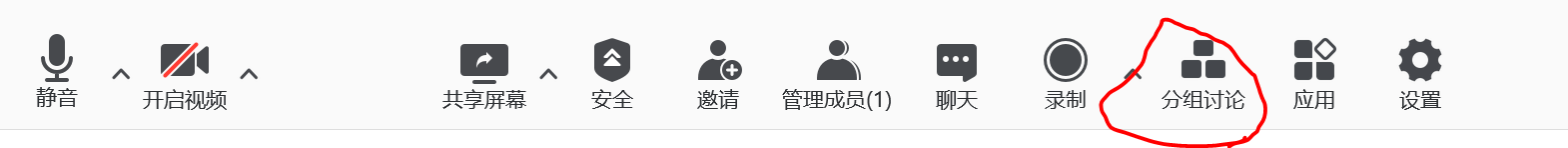 3.  可看见所有的分组，点击加入，即可进入分组中。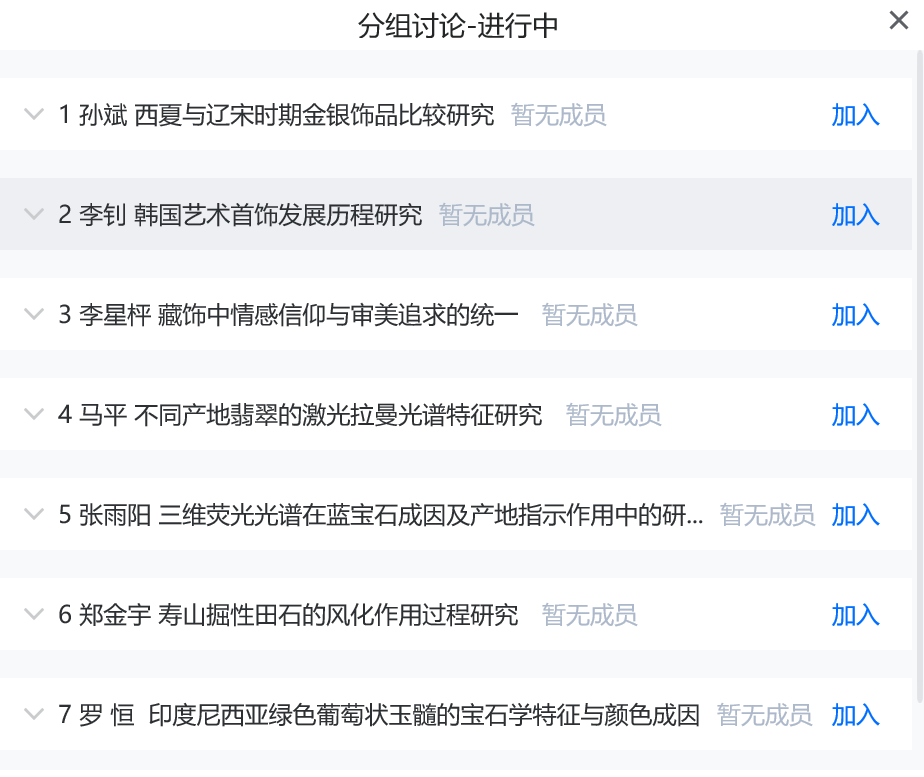 4. 点击“加入”即可加入相应的分组中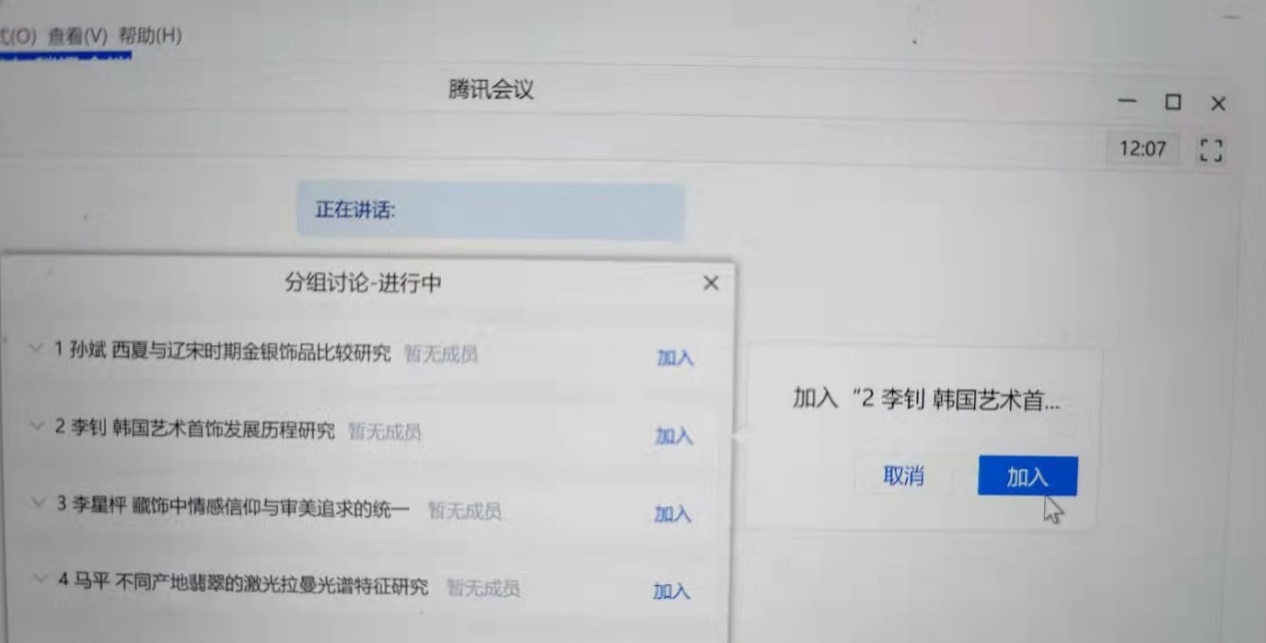 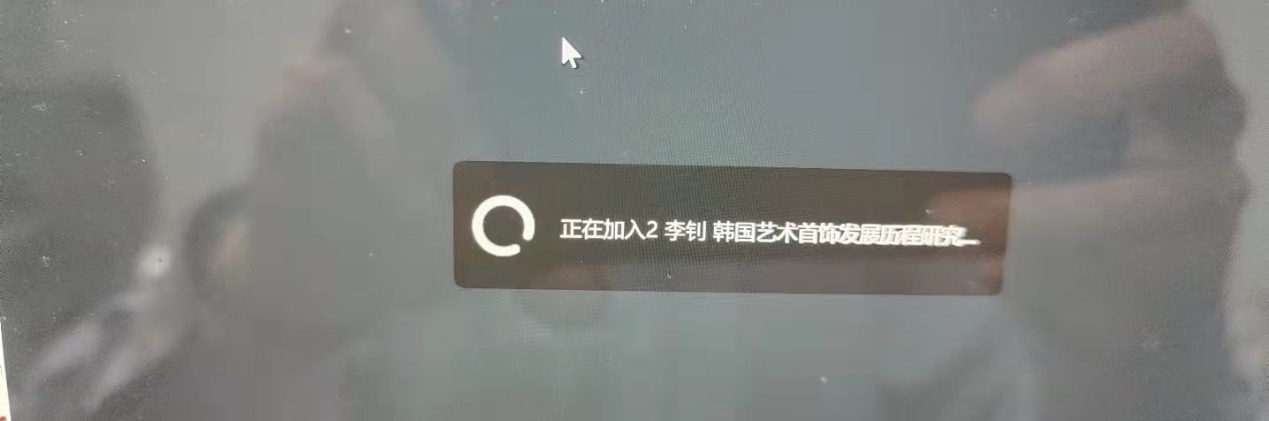 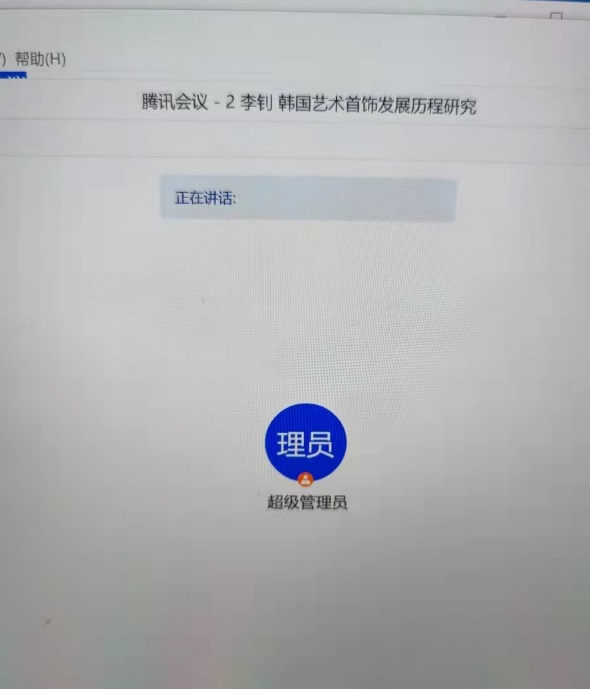 5. 点击“离开讨论组”，可选择”返回主会场”或离开会议。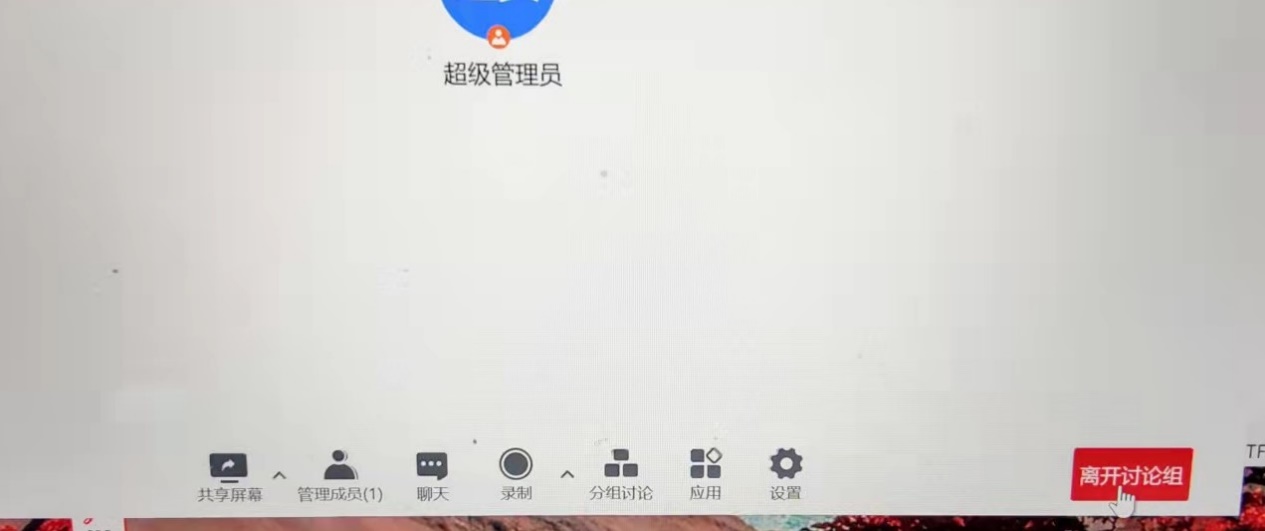 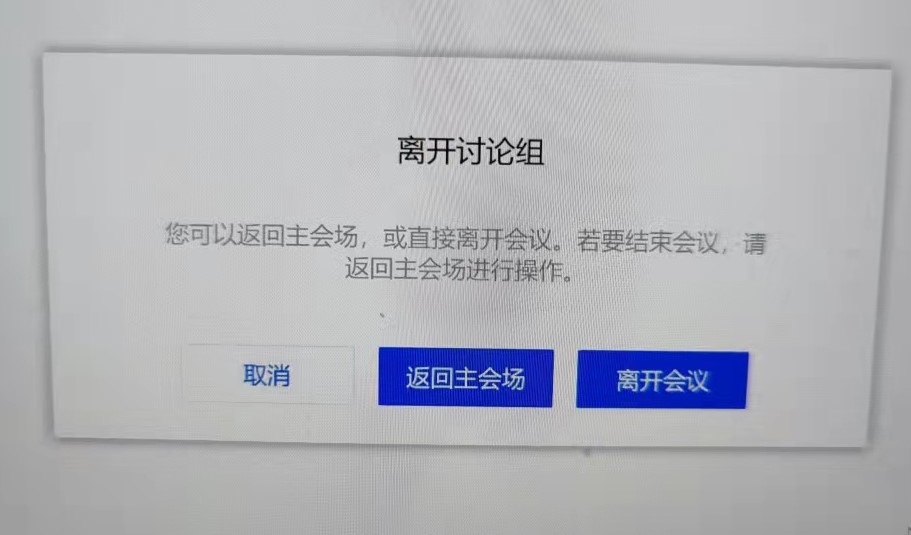 手机版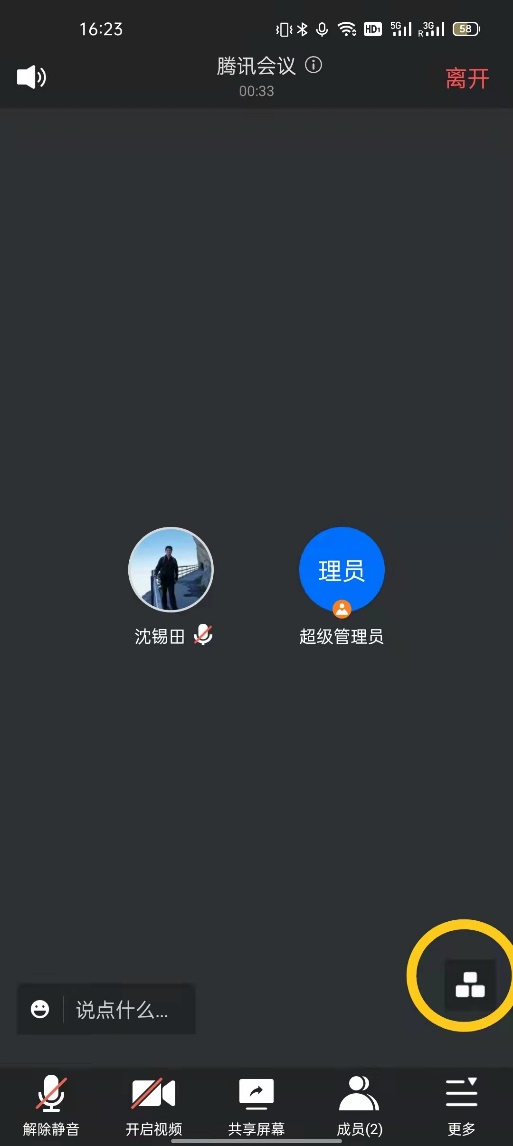 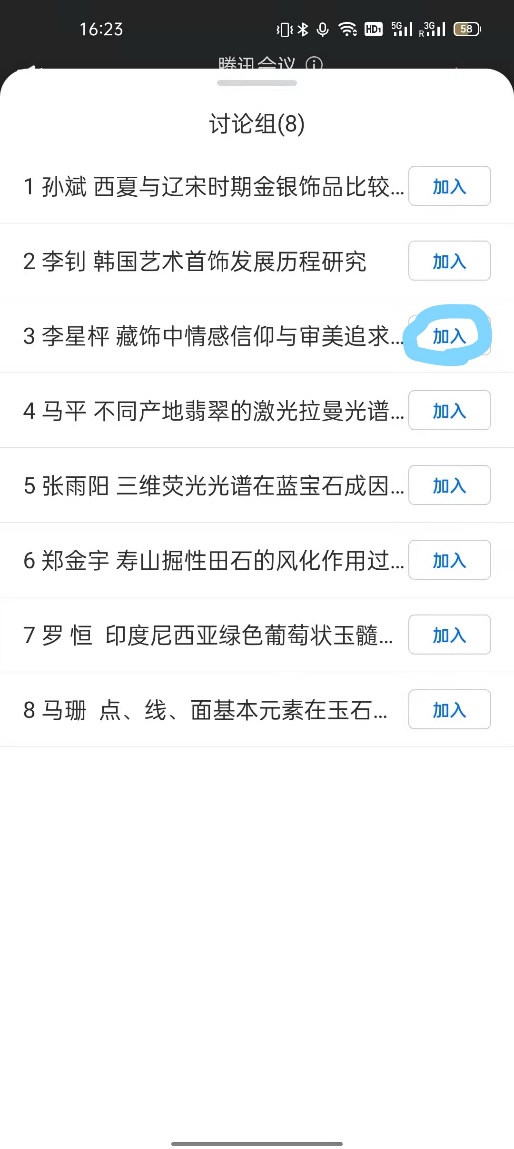 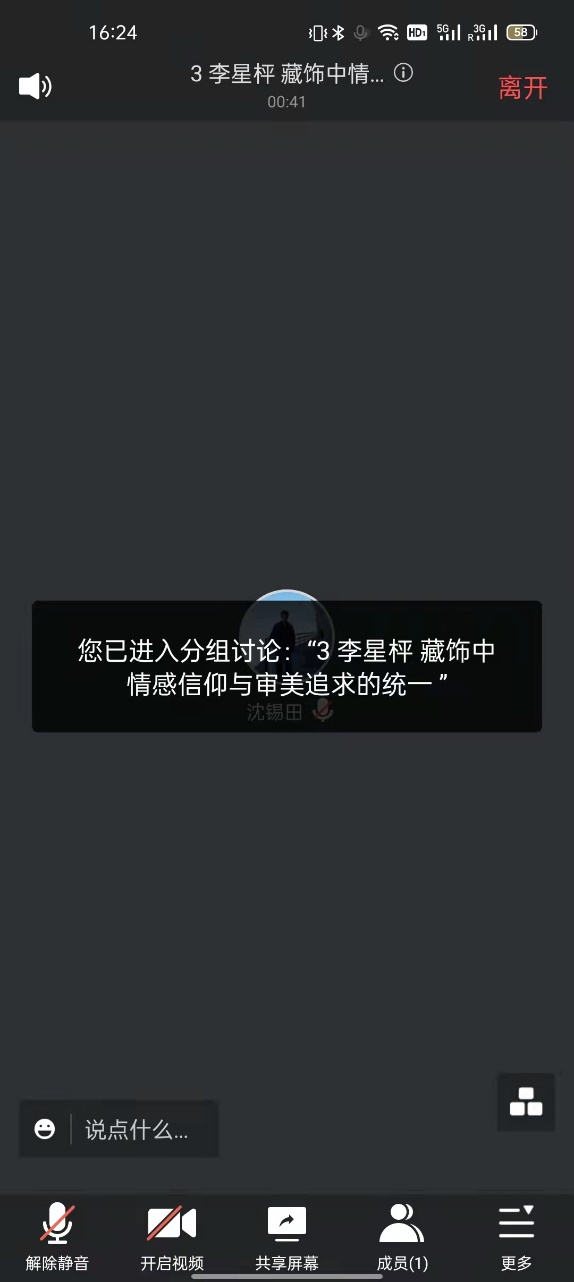 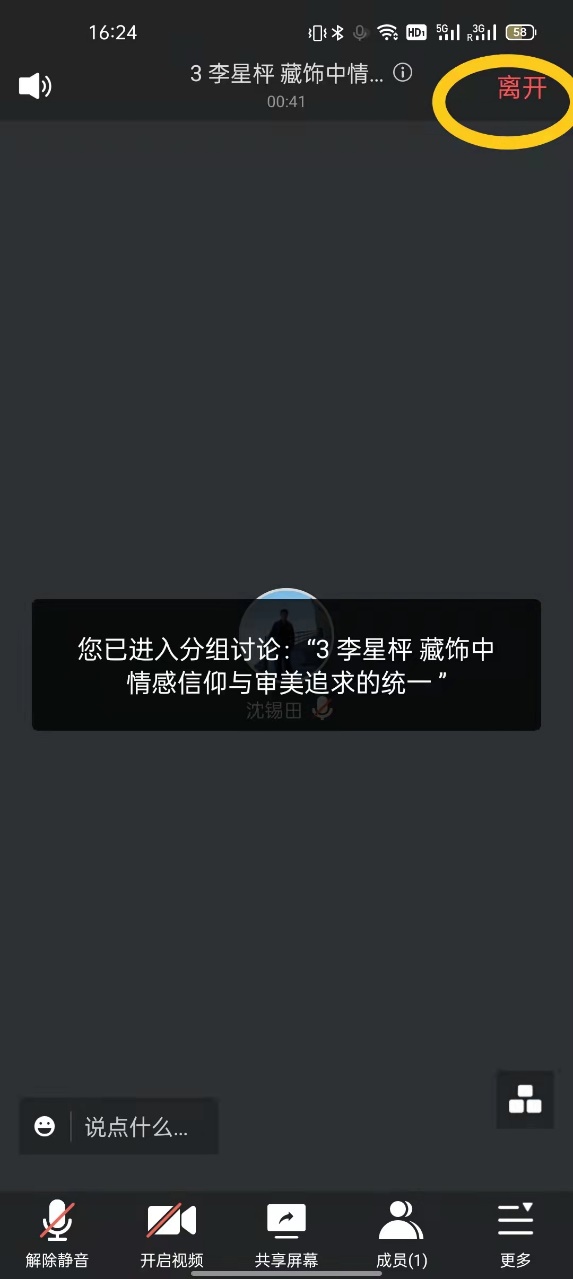 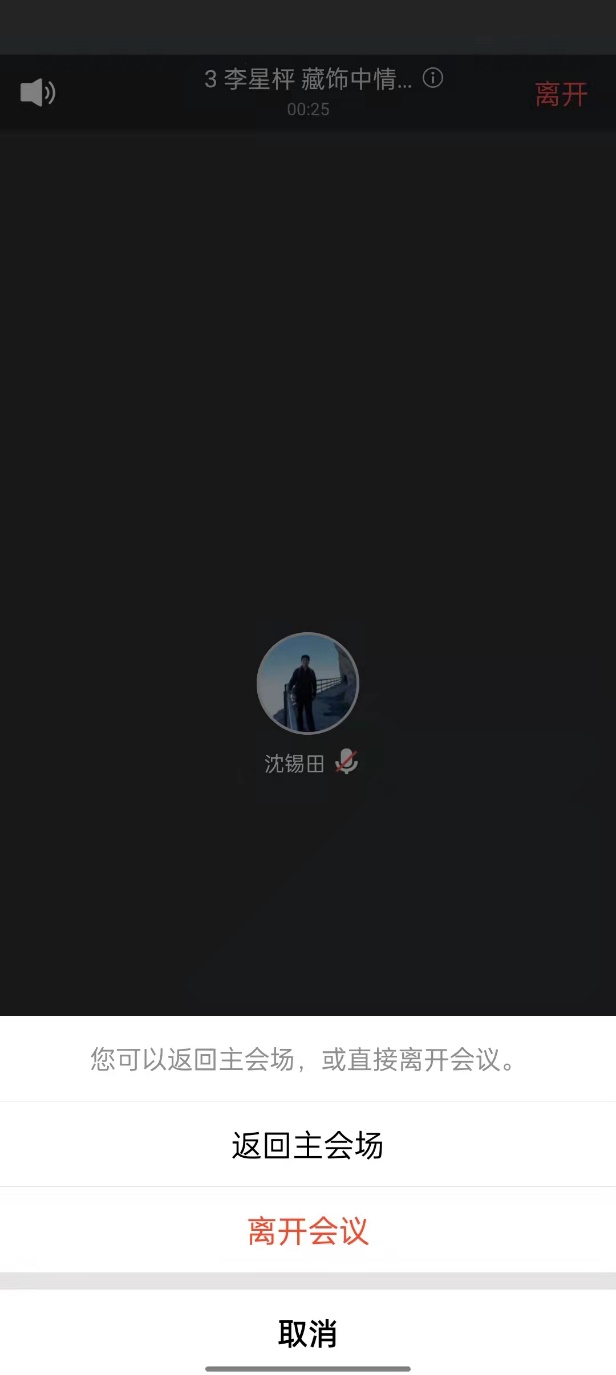 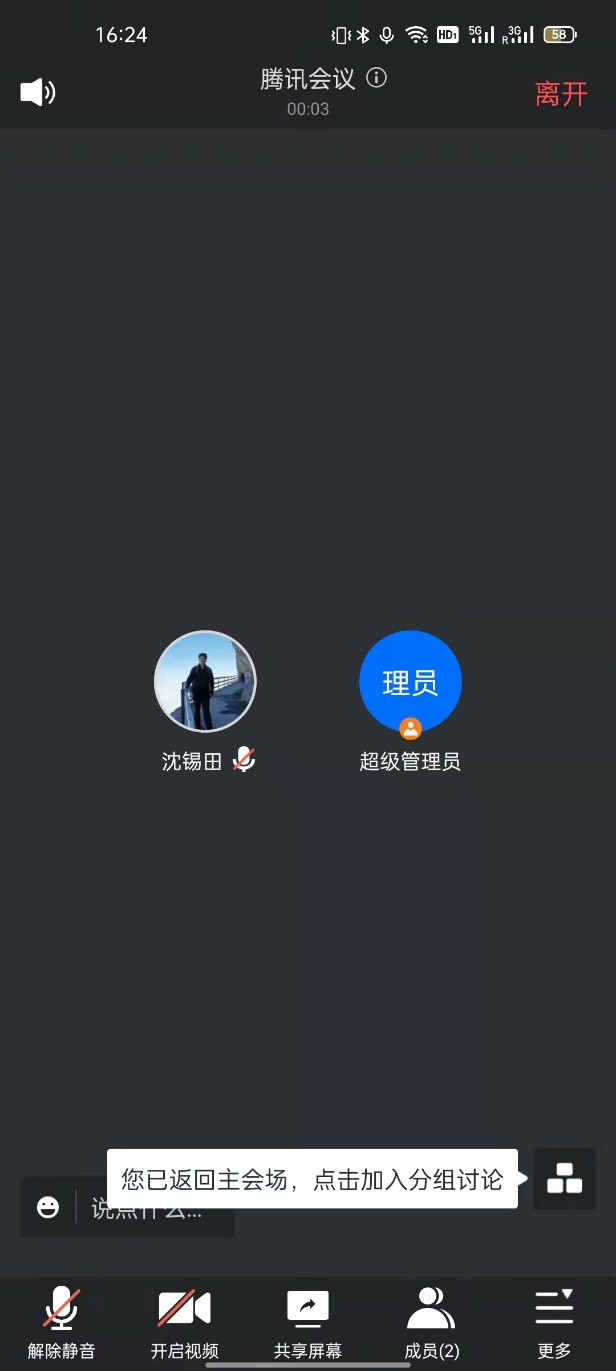 